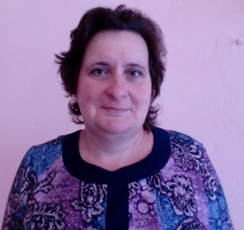 Матвеенко
Лена Валикоевна07.11.1971.
Место рождения: с. Пона, Лагодехского района, Грузинской ССР.В школу пошла 1978г. Окончила школу 1988г.В 1988 году поступила в Тобольский государственный педагогический институт им Д.И.Менделеева, по специальности биология и химия. Окончила институт 1993году. С 1993 года работаю в школе. В МБОУ Щедровская ООШ работаю с 1994 года, в должности учителя биологии и химии, в 5-9 классах.Педагогический стаж (полных лет на момент заполнения анкеты): 29 лет.
Квалификационная категория: высшая Почетные звания и награды: Благодарственное письмо, министерство общего и профессионального образования ростовской области, октябрь 2018г.Нравится работать в школе, это возможность постоянного профессионального роста, овладение новыми для меня навыками и умениями. Школьный мир для меня это мир успехов моих учеников.Именно школа не дает мне объективно чувствовать свой возраст, а ощущать себя молодой.Участник учитель года 2019.Моё хобби: рукоделие.